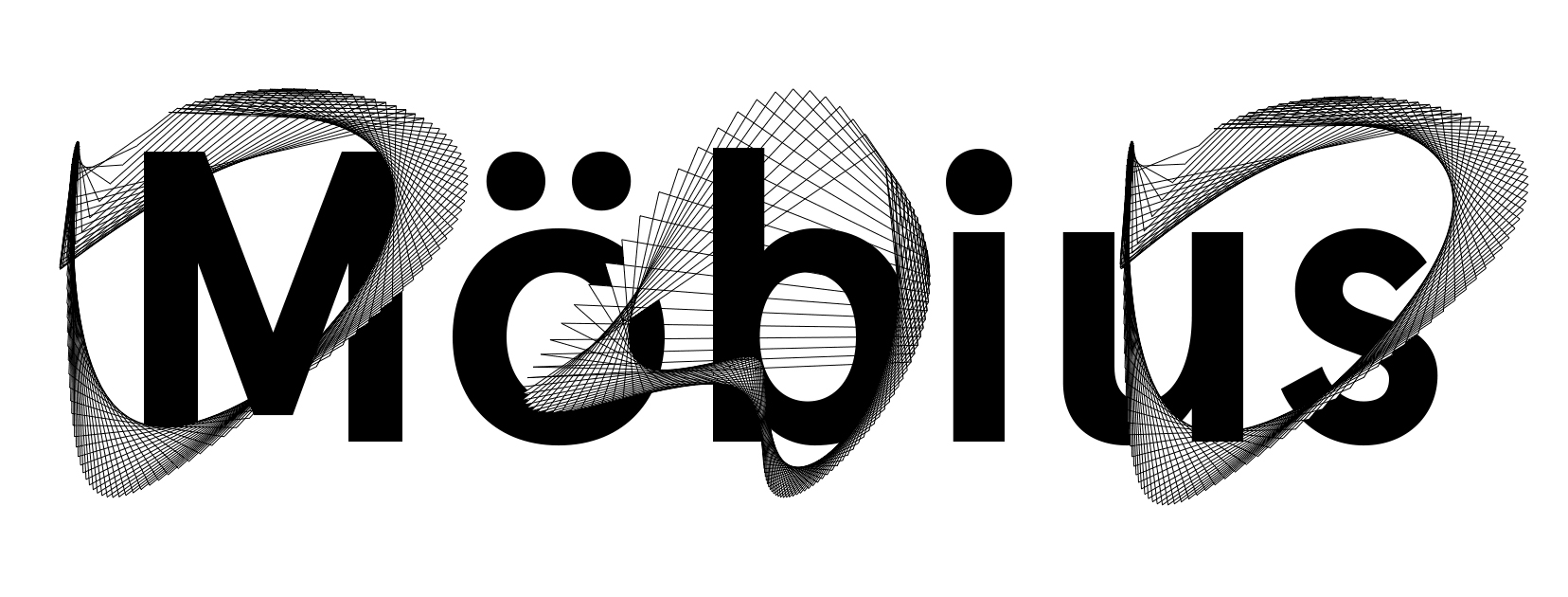 EQUAL OPPORTUNITIES MONITORING FORMAll the information you provide here will be kept confidential, used only for monitoring purposes and stored separately to your application. Möbius Dance consistently works to ensure that all its employment processes reflect the diversity of contemporary England. We would appreciate knowing certain information about people who are applying to work with us, as this helps us to check whether our procedures are fair. We would be grateful, if you could complete this form. Please tick or highlight as appropriateAsian / Asian British    Indian	    Bangladeshi	    Any other Asian background	Pakistani	ChineseBlack / Black British     African	    Any other Black backgroundCaribbeanMixed      White and Black Caribbean	      White and Asian     White and Black AfricanAny other Mixed/Multiple ethnic backgroundWhite 	British			Irish	Gypsy/Irish Traveller			Any other White backgroundOther    Arab    Any other ethnic group	    Not known / Prefer not to say	18-28		56-64	29-40		65+	41-55	Female 	Male 	Non-Binary 	Prefer not to say	Bisexual		Gay man	Heterosexual		Other / Prefer not to say	Gay woman			Yes	No	Prefer not to say			
The Equality Act 2010 defines a disability as a “physical or mental impairment” which has a substantial and long-term adverse effect on a person’s ability to carry out normal day to day activities”. An effect is long-term if it has lasted, or is likely to last, more than 12 months. Do you consider yourself to have a disability?	    Yes     		No     EthnicityAgeGenderSexual OrientationGender Identity: Do you identify as transgender/transsexualDisability